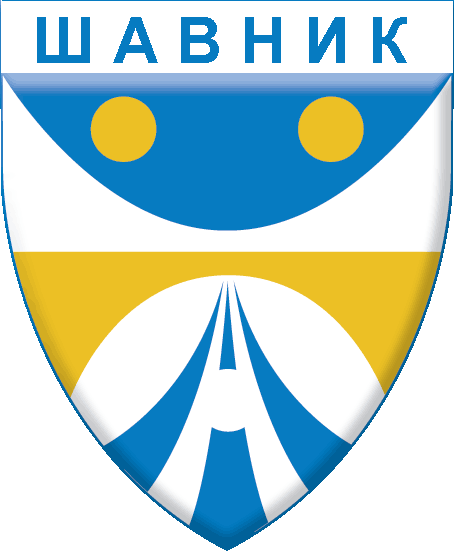 CRNA GORAOPŠTINA ŠAVNIKSKUPŠTINA OPŠTINEBr. 01-______________Šavnik, 09.06.2021. godine	Na osnovu člana 11 Zakona o slobodnom pristupu informacijama („Sl. List CG“ br, 44/12 i 30 /17), Sekretar Službe Skupštine opštine Šavnik, objavljuje VODIČZA PRISTUP INFORMACIJAMAU POSJEDU SLUŽBE SKUPŠTINE OPŠTINE ŠAVNIK	I – OSNOVNI PODACI O SLUŽBI SKUPŠTINE OPŠTINE ŠAVNIK	       - Sjedište i adresa: Šavnička III A	        - Telefon: 040/266-108                     - E-mail: sosavnik@t-com.me  	        - Web sajt: www.savnik.me	II – KATALOG VRSTE DOKUMENATAJavne evidencije, javni registri i Skupštinski materijal- Spisak odbornika Skupštine opštine Šavnik;- Spisak klubova odbornika i članova klubova;- Spisak opštinskih odbora političkih partija koje imaju odbornike u SO Šavnik;- Spisak radnih tijela Skupštine i članova radnih tijela;	- Spisak službenika i namještenika sa službeničkim i namješteničkim zvanjima;	- Spisak održanih sjednica i usvojena akta na sjednicama Skupštine opštine Šavnik;	- Predlozi dnevnog reda sjednica Skupštine i predlozi akata;	- Tonski i video zapisi sa sjednica Skupštine opštine Šavnik;	-  Djelovodnik i registari djelovodnika (Zajednička Služba opštine);		- Program rada SO Šavnik, Poslovnik SO Šavnik, Statut Opštine Šavnik i Odluka o obrazovanju Radnih tijela SO Šavnik;	-  Evidencija o prisustvu i odsustvu odbornika na sjednicama Skupštine;	- Evidenciaja o prisustvu i odsustvu odbornika na sjednicama Skupštinskih odbora;	- Evidencija o broju datih predloga ili inicijativa (Prihvaćenih i neprihvaćenih) od strane odbornika (od 2021. godine);	- Evidencija o broju diskusija odbornika na sjednicama Skupštine (od 2021.godine);	 	- Evidencija o broju postavljenih odnborničkih pitanja;	-  Evidencija o trajanju zasijedanja skupštine (od 2021. godine)	- Evidencija o trajanju sjednica Skupštinskih odbora (od 2021. godine).	Usvojeni akti SO Šavnik objavljeni su na web sajtu Opštine Šavnik i u „Sl.list CG-opštinski proisi“.	Zapisnici sa sjednica SO Šavnik, odbornička pitanja i odgovori i evidencijne o radu skupštine i odbornika objavljuju se na web sajtu opštine Šavnik.	Cjelokupan Skupštinski materijal zaključno sa mandatnim sazivom od 2018. godine nalazi se u Službi za Skupštinske poslove.NORMATIVNI AKTI SLUŽBE SKUPŠTINE- Pravilnik o unutrašnjoj organizaciji i sistematizaciji Službe skupštine	III- POSTUPAK ZA PRISTUP INFORMACIJAMAPokretanje postupka i način podnošenja zahtjevaPostupak se pokreće usmenim ili pismenim zahtjevom na koji se neplaća administrativna taksa.Zahtjev se podnosi:- neposredno u Službi skupštine;- Putem pošte na adresu: Služba skupštine-opština Šavnik 81 450 Šavnik, Šavnička IIIA;- Na e-mail adresu: sosavnik@t-com.me- Na faks broj: 040/266-103- Usmeni zahtjev se podnosi organu neposredno na zapisnik.Licu sa invaliditetom omogućava se pristup informaciji na način i u obliku koji odgovara njegovoj mogućnosti i potrebama.Zahtjev treba da sadrži:- naziv informacije ili podatke na osnovu kojih se ona može identifikovati;- način na koji se želi ostvariti pristup informaciji;- Podatke o podnosiocu zahtjeva (ime i prezime, adresa fizičkog lica, ili naziv i adresa pravnog lica), odnosno njegovog zastupnika, predstavnika ili punomoćnika;Podnosilac zahtjeva moze u zahtjevu navesti i druge podatke za koje smatra da su od značaja za ostvarivanje pristupa traženoj informaciji.Zahtjev se može podnijeti na propisanom obrascu ili u slobodnoj formi.Obrazac zahtjeva se može dobiti u službi Skupštine, a isti je objavljen i na web sajtu opštine Šavnik.Način ostvarivanja prava na pristup informacija Pristup informaciji može se ostvariti: - Neposrednim uvidom u original ili kopiju informacije u prostorijama Službe skupštine;- Prepisivanjem ili skeniranjem informacije od strane podnosioca zahtjeva u prostiorijama službe skupštine;- Dostavljanjem kopije informacije podnosiocu zahtjeva, neposredno, putem pošte ili erlektronskim putem.- Pristup javnom registru i javnoj evidenciji omogućava se neposredno na osnovu pisanog ili usmenog zahtjeva, bez donošenja rješenja, uvidom u iste u prostorijama Službe skupštineRješavanje po zahtjevu i pravna zaštita:- Po zahtjevu za pristup informaciji rješava se u roku od 15 dana od dana podnošenja zahtjeva, osim u slučaju zaštite života i slobode lica kada se po zahtjevu rješava u roku od 48 sati;- Protiv rješenja može se izjaviti žalba Agenciji za zaštitu podataka o ličnosti i pristup informacijama u roku od 15 dana od prijema rješenja, preko Službe skupštine koja je po zahtjevu rješavala u prvom stepenu;-Izuzetno, protiv rješenja kojim je odbijen zahtjev za pristup informaciji koja sadrži podatke koja su označeni stepenom tajnosti ne može se izjaviti žalba, već se može tužbom pokrenuti upravni spor;- Pristup informaciji se ostvaruje u roku od 3 dana od dana dostavljanja rješenja kojim je pristup dozvoljen odnosno u roku od 5 dana od dana kada je podnosiulac zahtjeva dostavio dokaz o uplati troškova postupka, ako su oni rješenjem određeni.TROŠKOVI POSTUPKA:- Troškove postupka snosi podnosilac zahtjeva, u skladu sa Uredbom Vlade Crne Gore o naknadi troškova u postupku za pristup informacijama („Sl. List CG“, br. 66/2016)- Troškovi postupka pdnose se samo na ostvarne troškove u pogledu kopiranja, skeniranja i dostavljanja tražene informacije;- Troškovi postupka plaćaju se prije izvršenja rješenja;- Lica sa invaliditetom i lica u stanju socijalne potrebe ne plaćaju troškove postupka;- Troškovi postupka se uplaćuju na račun opštine Šavnik br. 535-1141-51, sa naznakom troškovi postupka za slobodan pristup informacija i brojem rješenja.IV OVLAŠĆENA I ODGOVORNA LICA:Lice zaduženo za rješavanje po zahtjevima za slobodan pristup informacijama u službi skupštine je Sekretar Skupštine.Lice odgovorno za pripremu dokumentacije i obradu rješenja je Sanja Žižić.V- OBJAVLJIVANJE VODIČA:Ovaj vodič je objavljen na oglasnoj tabli opštine Šavnik i na web sajtu opštine www.savnik.me.Broj:______Šavnik, 09.06. 2021. godine                                                                                                                                         v.d. SEKRETAR,                                                                                                                                         Tanasije Vućić